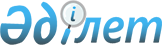 О внесении изменения в приказ Министра сельского хозяйства Республики Казахстан от 30 июня 2015 года № 6-3/597 "Об утверждении Правил субсидирования стоимости услуг по подаче воды сельскохозяйственным товаропроизводителям"Приказ Заместителя Премьер-Министра Республики Казахстан - Министра сельского хозяйства Республики Казахстан от 22 октября 2018 года № 429. Зарегистрирован в Министерстве юстиции Республики Казахстан 8 декабря 2018 года № 17902
      ПРИКАЗЫВАЮ:
      1. Внести в приказ Министра сельского хозяйства Республики Казахстан от 30 июня 2015 года № 6-3/597 "Об утверждении Правил субсидирования стоимости услуг по подаче воды сельскохозяйственным товаропроизводителям" (зарегистрирован в Реестре государственной регистрации нормативных правовых актов № 12714, опубликован 13 января 2016 года в информационно-правовой системе "Әділет") следующее изменение:
      Правила субсидирования стоимости услуг по подаче воды сельскохозяйственным товаропроизводителям, утвержденные указанным приказом, изложить в новой редакции согласно приложению к настоящему приказу.
      2. Комитету по водным ресурсам Министерства сельского хозяйства Республики Казахстан в установленном законодательством Республики Казахстан порядке обеспечить:
      1) государственную регистрацию настоящего приказа в Министерстве юстиции Республики Казахстан;
      2) в течение десяти календарных дней со дня государственной регистрации настоящего приказа направление его на казахском и русском языках в Республиканское государственное предприятие на праве хозяйственного ведения "Республиканский центр правовой информации" для официального опубликования и включения в Эталонный контрольный банк нормативных правовых актов Республики Казахстан;
      3) в течение десяти календарных дней после государственной регистрации настоящего приказа направление его копии на официальное опубликование в периодические печатные издания;
      4) размещение настоящего приказа на интернет-ресурсе Министерства сельского хозяйства Республики Казахстан.
      3. Контроль за исполнением настоящего приказа возложить на курирующего вице-министра сельского хозяйства Республики Казахстан.
      4. Настоящий приказ вводится в действие по истечении десяти календарных дней после дня его первого официального опубликования.
      "СОГЛАСОВАН"
       Министерство информации и
       коммуникаций Республики Казахстан

       "СОГЛАСОВАН"
       Министерство финансов
       Республики Казахстан

       "СОГЛАСОВАН"
       Министерство национальной экономики
       Республики Казахстан Правила
субсидирования стоимости услуг по подаче
воды сельскохозяйственным товаропроизводителям Глава 1. Общие положения
      1. Настоящие Правила субсидирования стоимости услуг по подаче воды сельскохозяйственным товаропроизводителям (далее – Правила) разработаны в соответствии с подпунктом 41) пункта 1 статьи 6 Закона Республики Казахстан от 8 июля 2005 года "О государственном регулировании развития агропромышленного комплекса и сельских территорий" и определяют порядок субсидирования стоимости услуг по подаче воды сельскохозяйственным товаропроизводителям (далее – СХТП).
      2. В настоящих Правилах используются следующие основные понятия:
      1) лицевой счет – совокупность записей, содержащихся в реестре, позволяющих идентифицировать зарегистрированное лицо с целью регистрации предложений и заявок на субсидирование и учета операций по ним;
      2) поставщик услуг – лицо, обеспечивающее доступ к информационной системе субсидирования и ее сопровождение, определяемое управлением сельского хозяйства области, городов республиканского значения или Управлением по инвестициям и развитию предпринимательства города Астаны (далее – Управление) в соответствии с законодательством о государственных закупках;
      3) заявка – электронная заявка на получение СХТП субсидий на возмещение стоимости услуг по подаче воды;
      4) услуги по подаче поливной воды – подача воды путем ее забора из водоисточника (река, родник, оросительная система, распределитель, водовыдел), транспортировки и распределения по водоводам (каналам, трубопроводам) и ее подача в точки выдела воды СХТП;
      5) вододатель – физическое или юридическое лицо, осуществляющее подачу воды СХТП и являющееся субъектом естественной монополии по оказанию услуг водохозяйственных систем;
      6) субсидирование – финансирование конкретных получателей субсидий на безвозмездной и невозвратной основе, осуществляемое за счет бюджетных средств;
      7) информационная система субсидирования – организационно-упорядоченная совокупность информационно-коммуникационных технологий, обслуживающего персонала и технической документации, предназначенная для оказания услуг по выполнению процессов субсидирования, предоставляющая возможность регистрации заявки получение субсидий, а также ее обработки посредством автоматической проверки заявки на соответствие условиям субсидирования;
      8) веб-портал информационной системы субсидирования интернет-ресурс, размещенный в сети Интернет, предоставляющий доступ к информационной системе субсидирования;
      9) электронный реестр заявок на субсидирование (далее – реестр) – совокупность сведений о заявках на субсидирование агропромышленного комплекса, финансовых институтах, и иные сведения, отраженные в информационной системе субсидирования;
      10) электронная карта поля – информация о поле, расположенном на земельном участке сельскохозяйственного назначения, включающая координаты поворотных точек, информацию о севооборотах за последние два года, и данные со спутников дистанционного зондирования земли;
      11) электронная цифровая подпись (далее – ЭЦП) – набор электронных цифровых символов, созданный средствами электронной цифровой подписи и подтверждающий достоверность электронного документа, его принадлежность и неизменность содержания.
      3. Получателями субсидий являются СХТП, которые приобрели у вододателя услуги по подаче поливной воды и понесли затраты по их оплате.
      4. Объемы поставленной воды СХТП определяются в точке выдела.
      5. Размер выделяемых субсидий на один кубический метр поставленной воды устанавливается дифференцированно, в процентном отношении от тарифов, утвержденных в соответствии с Законом Республики Казахстан от 9 июля 1998 года "О естественных монополиях" (далее - Закон о естественных монополиях), для СХТП соответствующим территориальным департаментом Комитета по регулированию естественных монополий, защите конкуренции и прав потребителей Министерства национальной экономики Республики Казахстан,  согласно размерам субсидий на 1 кубический метр (далее - м3) приобретенной поливной воды, указанным в пункте 9 настоящих Правил.
      Для получения субсидии СХТП оплачивает вододателю разницу между действующим тарифом и субсидируемой частью тарифа, а остальную разницу СХТП оплачивает вододателю после получения субсидий. При этом все условия оплаты субсидии должны прописываться в договоре между вододателем и СХТП.
      6. Управление ежегодно в срок до 1 февраля размещает на веб-портале тарифы на подачу воды, утвержденные для СХТП соответствующим территориальным управлением Комитета по регулированию естественных монополий, защите конкуренции и прав потребителей Министерства национальной экономики Республики Казахстан.
      7. Управление в течение трех рабочих дней после утверждения индивидуального помесячного плана финансирования по субсидированию стоимости услуг по подаче воды сельхозтоваропроизводителям (далее – План финансирования) размещают его на веб-портале. Глава 2. Порядок субсидирования стоимости услуг по подаче воды
сельскохозяйственным товаропроизводителям Параграф 1. Условия получения субсидий
      8. Субсидии, выплачиваются при соблюдении следующих условий:
      1) подачи СХТП заявки на получение субсидий на услуги по подаче поливной воды посредством веб-портала "электронного правительства", по форме согласно приложению к настоящим Правилам.
      Информационное взаимодействие веб-портала "электронного правительства" и веб-портала осуществляется в соответствии с законодательством Республики Казахстан;
      2) регистрации заявки в информационной системе субсидирования.
      При наличии СХТП лицевого счета в информационной системе субсидирования, он может самостоятельно осуществить регистрацию заявки в информационной системе субсидирования, в этом случае подача заявки не требуется, и она считается поданной с момента такой регистрации;
      3) наличии лицевого счета в информационной системе субсидирования у СХТП, данные которого подтверждены в результате информационного взаимодействия информационной системы субсидирования с государственными базами данных "Юридические лица" или "Физические лица";
      4) подтверждении затрат на приобретение услуг по подаче поливной воды в результате информационного взаимодействия информационной системы субсидирования и информационной системы по приему и обработке электронных счетов-фактур (наличие соответствующего электронного счета-фактуры вододателя);
      5) регистрации в информационной системе субсидирования электронных карт полей на всю площадь пашни земельных участков, принадлежащих СХТП на праве землепользования и (или) частной собственности. Параграф 2. Порядок расчета субсидий
      9. Размер субсидии на 1 м3 приобретенной поливной воды составляет 50 % от тарифа с налогом на добавленную стоимость (далее – НДС) для рисовых систем.
      Для других СХТП субсидии на 1 м3 кубический метр поставленной воды устанавливается дифференцированно, в процентном отношении от тарифов, независимо от способов полива и составляет:
      Для расчета размера субсидий принимается разница между тарифом, утвержденным в соответствии с Законом о естественных монополиях, территориальным департаментом Комитета по регулированию естественных монополий, защите конкуренции и прав потребителей Министерства национальной экономики Республики Казахстан и минимальной (не субсидируемой) стоимостью услуги по подаче воды (0,40 тг/м3 (тенге на кубический метр)) – субсидируемая часть тарифа.
      Размер субсидии на 1 м3 приобретенной поливной воды рассчитывается по следующей формуле:
      S = (T-Smin)*на_%, в соответствии с утвержденными размерами тарифов,
      где:
      S – размер субсидий в тг/м3 (тенге на кубический метр) приобретенной поливной воды;
      T – утвержденный тариф (с НДС) тг/м3 (тенге на кубический метр);
      если вододатель является плательщиком НДС и зарегистрирован в установленном законодательством порядке.
      Smin – минимальная (не субсидируемая) стоимость услуги по подаче поливной воды (0,40 тг/м3 (тенге на кубический метр).
      Для рисовых систем без минимальной (не субсидируемой) стоимости.
      10. Объем субсидируемой поливной воды не должен превышать лимита водопользования в разрезе бассейнов и областей (городов республиканского значения, столицы) в соответствии со статьей 82 Водного кодекса Республики Казахстан от 9 июля 2003 года. Параграф 3. Порядок выплаты субсидий
      11. Управление в течение пяти рабочих дней со дня введения в действие настоящих Правил размещает на интернет-ресурсе акимата области, города республиканского значения, столицы и в последующем не позднее 1 марта соответствующего года размещает объявление в средствах массовой информации, на интернет-ресурсе акимата области о периоде приема ежемесячных заявок на получение субсидий на услуги по подаче поливной воды.
      12. Для предоставления доступа к данным реестра через веб-портал (далее – Личный кабинет):
      1) СХТП должен обладать ЭЦП, для самостоятельной регистрации в информационной системе субсидирования;
      2) Управление ежегодно направляет поставщику услуг актуализированные списки своих работников, обладающих ЭЦП.
      13. Для регистрации в Личном кабинете, СХТП указываются:
      1) для физических лиц и индивидуальных предпринимателей: индивидуальный идентификационный номер (далее – ИИН), фамилия, имя и отчество (при его наличии);
      2) для юридических лиц (в том числе иностранных юридических лиц): бизнес-идентификационного номера (далее – БИН), БИН филиала или представительства иностранного юридического лица – в случае отсутствия БИН у юридического лица, полного наименования; фамилия, имя и отчество (при его наличии) и ИИН первого руководителя;
      3) контактные данные (почтовый адрес, телефон, е-mail);
      4) реквизиты банковского счета в банке второго уровня для получения субсидий.
      При изменении вышеуказанных данных СХТП в течение одного рабочего дня изменяет данные лицевого счета, внесенные в Личный кабинет.
      14. Формирование и регистрация СХТП заявки производится в Личном кабинете в адрес Управления по месту нахождения СХТП в следующем порядке:
      1) формируется заявка с внесением в нее сведений, необходимых для проверки информационной системой субсидирования требований пункта 8 настоящих Правил;
      2) заявка регистрируется в информационной системе субсидирования путем ее подписания ЭЦП СХТП и становится доступной в Личном кабинете Управления. На электронный адрес Управление, указанный на веб-портале, направляется электронное извещение о поступлении на рассмотрение заявки.
      15. Управление в течение одного рабочего дня с момента регистрации СХТП заявки на веб-портале подтверждает ее принятие путем подписания с использованием ЭЦП соответствующего уведомления, сформированного веб-порталом. Данное уведомление становится доступным в Личном кабинете СХТП, в случае подачи заявки через веб-портал. Управление в течение двух рабочих дней с момента получения заявки от СХТП обязан проверить полноту представленный заявки. 
      16. Управление формирует на веб-портале платежные поручения на выплату субсидий, загружаемые в информационную систему "Казначейство-Клиент", в течение двух рабочих дней после подтверждения Управлением принятия заявки согласно пункту 15 настоящих Правил. Глава 3. Отчетность по субсидированию и оценка эффективности
      17. Информация по субсидированию предоставляется Министерству в онлайн-режиме путем соответствующего доступа к информационной системе субсидирования через веб-портал.
      18. Контроль и мониторинг на территории Республики Казахстан в отношении лиц, получивших субсидий стоимости услуг по подаче воды, проводится в рамках действующего законодательства.                                            ЗАЯВКА
                         на получение субсидий на услуги по подаче воды
                                     за _________ месяц 20__ года
      1. Сельскохозяйственный товаропроизводитель
______________________________________________________________
                   (наименование)
2. Местонахождение_____________________________________________
                         (область, район, поселок, улица)
3. Сведения о заявителе:
      Подтверждаю достоверность представленной информации и осведомлен об ответственности за предоставление недостоверных сведений в соответствии с законодательством Республики Казахстан.
      Подписано и отправлено заявителем в 00:00 часов "__" ____ 20____ года:
      Данные из ЭЦП
      Дата и время подписания ЭЦП
      Уведомление о принятии заявки:
      Принято управлением области в 00:00 часов "__" ______ 20_____ года:
      Данные из ЭЦП
      Дата и время подписания ЭЦП
					© 2012. РГП на ПХВ «Институт законодательства и правовой информации Республики Казахстан» Министерства юстиции Республики Казахстан
				
      Заместитель Премьер-Министра
Республики Казахстан –
Министр сельского хозяйства
Республики Казахстан 

У. Шукеев
Приложение
к приказу Заместителя Премьер-Министра
Республики Казахстан – Министра сельского
хозяйства
Республики Казахстан
от 22 октября 2018 года № 429Утверждены
приказом Министра сельского
хозяйства Республики Казахстан
от 30 июня 2015 года № 6-3/597
от 0,4 до 2,0 тг/м3 (тенге на кубический метр)
-
60%
от 2,01 до 4,0 тг/м3 (тенге на кубический метр) -
-
65%
от 4,01 до 9,0 тг/м3 (тенге на кубический метр) -
-
70%
от 9,01 до 15,0 тг/м3 (тенге на кубический метр) -
-
75%
от 15,01 до 20,0 тг/м3 (тенге на кубический метр) -
-
80%
свыше 20 тг/м3 (тенге на кубический метр) -
-
85%Приложение
к Правилам субсидирования
стоимости услуг по подаче
воды сельскохозяйственным
товаропроизводителям
Руководителю
управления сельского хозяйства области (города)/ управления
по инвестициям и развитию
предпринимательства города Астаны
_______________________
(фамилия, имя, отчество (при его наличии) 
№
Источник данных
Необходимые сведения
Данные
1
2
3
4
1.
Сведения о государственной регистрации (перерегистрации) – для юридического лица (номер, дата и место выдачи)
бизнес-идентификационный номер (БИН)
2.
Документ, удостоверяющий личность – для физического лица
индивидуальный идентификационный номер (ИИН)
3.
Уведомление о начале деятельности в качестве индивидуального предпринимателя – для физического лица
индивидуальный идентификационный номер (ИИН)
4.
Идентификационный и (или) правоустанавливающий документ на земельный участок, принадлежащий заявителю на правах землепользования или частной собственности
кадастровый номер
5.
Водоисточник
наименование источника (река, родник, оросительная система, распределитель, водовыдел)
5.
Водоисточник
тариф вододателя (в тенге)
5.
Водоисточник
номер и дата договора с вододателем о представлении услуг по подаче воды
6.
Объем водопотребления поливной воды по видам возделываемых сельскохозяйственных культур
засеваемая культура
6.
Объем водопотребления поливной воды по видам возделываемых сельскохозяйственных культур
площадь посева, гектар
6.
Объем водопотребления поливной воды по видам возделываемых сельскохозяйственных культур
объем водопотребления, тысяч м3 (кубических метров)
6.
Объем водопотребления поливной воды по видам возделываемых сельскохозяйственных культур
способ полива
7.
Информация о наличии текущего счета
реквизиты банковского счета в банке второго уровня для получения субсидий
7.
Информация о наличии текущего счета
бизнес-идентификационный код (БИК)
7.
Информация о наличии текущего счета
корреспондирующий счет (К/С)
7.
Информация о наличии текущего счета
бизнес-идентификационный номер (БИН)
7.
Информация о наличии текущего счета
Код бенефициара (Кбе)
8.
Первичные платежные документы на полученную поливную воду
номер